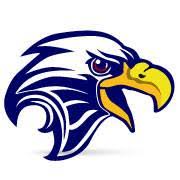 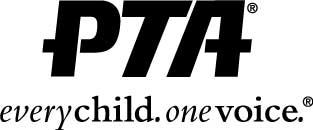 Información de inscripciónTotal Pagado - EFECTIVO UNICAMENTE:  $__________   Asociación de Padres y Maestros (PTA por sus siglas en ingles) de la escuela School       Conéctese con la escuela de su hija/o y la comunidad
Lo invitamos a inscribirse en la PTA de school para el 2018-19 
Cuota anual $Dues Amount por adulto - en efectivo únicamenteEventos patrocinados por la PTA:Agradecimiento a los maestros,  Padres voluntarios, Programas de educación para padres, Programa de arte Reflections y más.Nombre Completo:ApellidoApellidoApellidoApellidoNombreNombreTeléfono:Correo Electrónico:Estudiante:Grado: Maestra/o : Maestra/o :Estudiante:Grado: Maestra/o : Maestra/o :¿Quisiera ayudar como voluntaria/o? 